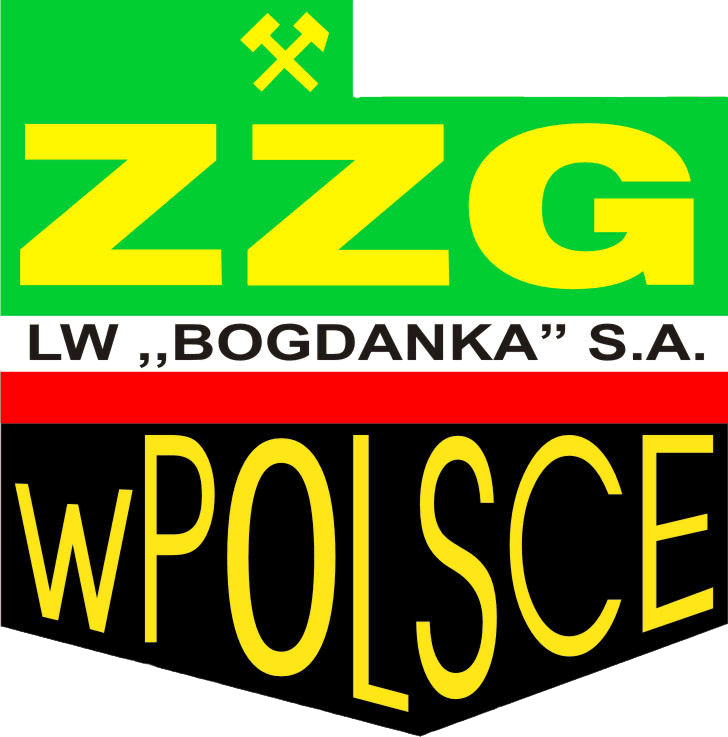 Podajemy rozkład jazdy autobusów na Biesiadę Związkową w dniu 23.11.2013r  do Urszulina                Zajazd „Drob”.Łęczna:  	 parking przy cmentarzu  godz. 1500Chełm :	 ul. Zachodnia  godz. 1430  trasa przez Wierzbicę i CycówLublin:	ul. Prusa parking PZMOT godz. 1430Powroty od godz. 2100